Hague Agreement Concerning the International Registration of Industrial DesignsAmendments to the Schedule of Fees	The Assembly of the Hague Union (hereinafter referred to as the “Assembly”), at its forty-third (24th ordinary) session, held in Geneva from July 6 to 14, 2023, adopted the following amendments to the Schedule of Fees:Increase in the amount of the basic fee for each additional design included in an international application from 19 Swiss francs to 50 Swiss francs (item 1.2 of the Schedule of Fees);Deletion of a surcharge fee for the communication of extracts, copies, information or search reports by telefacsimile (item 23 of the Schedule of Fees). 	Regarding the amendment adopted with respect to Item 1.2 of the Schedule of Fees, it is recalled that the basic fees had remained unchanged since 1996.		Item 23 of the Schedule Fees has been deleted because the use of facsimile for communications with the International Bureau has been discontinued with effect from January 1, 2019. 	In accordance with the decision of the Assembly, the amendments are as follows:5.	The above amendments to the Schedule of Fees, as set out in the Annex to the present Information Notice, will enter into force on January 1, 2024.November 9, 2023Common Regulations Under the 1999 Act and the 1960 Act of the Hague AgreementSCHEDULE OF FEES(as in force on January 1, 2024)Swiss francsI.	International Applications1.	Basic fee*1.1	For one design 		3971.2	For each additional design included in the same international 	application											  50[…]VI.	Information Concerning Published International Registrations[…]23.	[Deleted] […]									[End of Annex]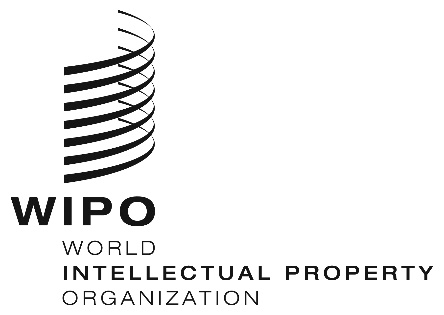 INFORMATION NOTICE NO. 12/2023  INFORMATION NOTICE NO. 12/2023  INFORMATION NOTICE NO. 12/2023  Fee ItemsCurrent Amounts
(in Swiss francs)New Amounts
(in Swiss francs)Basic fee for international applications1.2  For each additional design included in the same international application195023.	Surcharge for the communication of extracts, copies, information or search reports by telefacsimile (per page)4deleted